 Harmonogram wywozu odpadów dla gminy GORZYCE na 2023 rokMiejscowość – GORZYCE  Odpady należy wystawić przy utwardzonej drodze do godz. 7 30Zużyty sprzęt elektroniczny i elektryczny, odpady wielkogabarytowe oraz zużyte opony będą odbierane po wcześniejszym zgłoszeniu telefonicznym ( 15-821-35-96) najpóźniej dwa dni przed podanym wyżej terminem odbioru.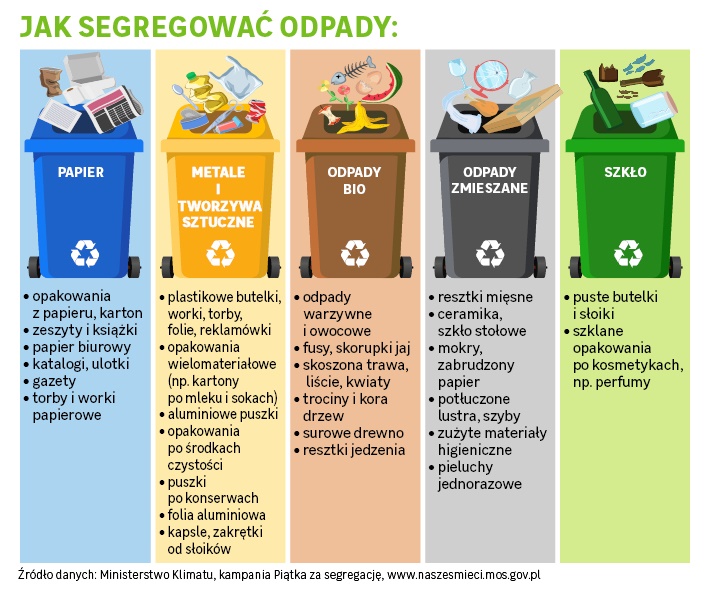 Przedsiębiorstwo Wielobranżowe Mirosław Olejarczyk26-008 Górno, Wola Jachowa 94ANIP: 657 105 30 27 , REGON: 291128177www.pwolejarczyk.plBiuro obsługi klienta: 15 821 35 96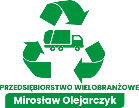 StyczeńLutyMarzecKwiecieńMajCzerwiecLipiecSierpieńWrzesieńPaździernikListopadGrudzieńZmieszane 16 16 1613,2711,25 9,22 6,203,17,31 14,2812,26 16 14Papier  5  7   7   7     9  13  11     8     6   4  6  5Tworzywa sztuczne i metale  5  7  7   7    9  13  11     8     6   4  6  5Szkło  5  7  7   7    9  13  11     8     6   4  6  5Bioodpady 13 10 1014,2812,269,237,21  4,181,15,2913,27 10  8Zimny popiół 16 16 16  13   12 16 14Wielkogabarytowe, elektronika,zużyte opony, leki 29  28    26  30